The City School
North Nazimabad Boys Campus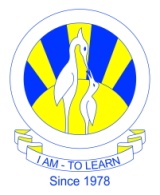 ECONOMICS GRADE 10Date: 10-11-18
Teacher: Arshi AqueelDo the Activity 3.13Revise the chapter Occupation and Earnings